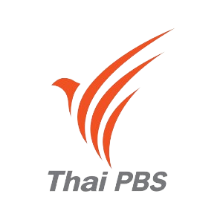 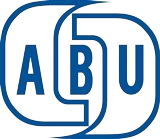 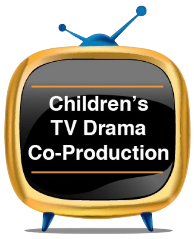 1st Producers’ Meeting Children’s Drama Meeting 20th Series     (Presentation of story ideas)&ABU Children’s Drama Co-Production 19th Series  (Screening of completed episodes)23-25 April, 2024  Bangkok, THAILAND                                                  PARTICIPATION FORMPlease complete and email back this form by 31st March 2024 to Hanizah (hanizah@abu.org.my) / Naim (naim@abu.org.my)PRODUCER’S DETAILSPRODUCER’S DETAILSPRODUCER’S DETAILSPRODUCER’S DETAILSDESIGNATION:  Mr   Mrs       Ms        NAME:  DESIGNATION:  Mr   Mrs       Ms        NAME:  DESIGNATION:  Mr   Mrs       Ms        NAME:  DESIGNATION:  Mr   Mrs       Ms        NAME:  Organisation:Position / Dept:Email: Email: Email: Mobile no: Passport no: Passport no: Passport no: Tel (office): 20th Series New Story Ideas20th Series New Story Ideas20th Series New Story Ideas20th Series New Story IdeasWorking Title/s:i)ii)Working Title/s:i)ii)Tag line:Concise description of your drama in one or two sentencesTag line:Concise description of your drama in one or two sentencesSynopsis: A brief summary of your drama including the following information: - Main character(s)- Significance of the character(s) / Why that person? - How do you plan to portray the character in the drama etc.Synopsis: A brief summary of your drama including the following information: - Main character(s)- Significance of the character(s) / Why that person? - How do you plan to portray the character in the drama etc.Synopsis: A brief summary of your drama including the following information: - Main character(s)- Significance of the character(s) / Why that person? - How do you plan to portray the character in the drama etc.Synopsis: A brief summary of your drama including the following information: - Main character(s)- Significance of the character(s) / Why that person? - How do you plan to portray the character in the drama etc.